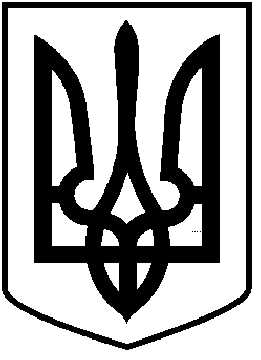                                       ЧОРТКІВСЬКА  МІСЬКА  РАДА СІМДЕСЯТА СЕСІЯ СЬОМОГО СКЛИКАННЯ                                                         РІШЕННЯ  25 жовтня 2019 року                                                                  № 1627м. ЧортківПро внесення  змін  до  рішення  міської  ради від 12 грудня 2017 р № 891 «Про затвердження Програми розвитку культури  в  м. Чорткові на 2018-2020 роки»        З метою належного задоволення культурних та духовних потреб мешканців  міста Чорткова та керуючись статтею 26 Закону України «Про місцеве самоврядування в Україні», міська радаВИРІШИЛА:  1.Внести зміни в додаток 1 «Основні заходи щодо виконання Програми розвитку культури в м. Чорткові на  2018-2020 роки»,   включивши    проведення  заходу «Театральні зустрічі», з нагоди відзначення 100-річчя від дня смерті Катерини Рубчакової у листопаді 2019 року, передбачивши  обсяг фінансування  в сумі 27 000 грн.            2.Фінансовому управлінню міської ради забезпечити фінансування Програми в межах коштів, передбачених бюджетом міста.            3.Копію рішення направити у фінансове управління міської ради та  бухгалтерію управління культури, релігії та туризму  міської ради.            4.Контроль за організацією виконання даного рішення покласти на заступника  міського  голови з питань діяльності виконавчих органів ради Тимофія Р.М. та постійну комісію міської ради з гуманітарних питань та соціального захисту громадян.   Міський голова                                                             Володимир   ШМАТЬКО